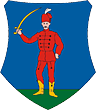 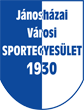 I.  Jánosháza és környéke Műfüves Labdarúgó BajnokságJánosháza 90-éves sporttörténete előtt tisztelegve 2020.június-2020.július között első alkalommal rendezzük meg a Jánosháza és környéke Műfüves Labdarúgó Bajnokságot. A rendezvény fővédnöke:Marton Ferenc, Vasmegyei Közgyűlés AlelnökeA rendezvény védnöke :Kiss András, Jánosháza város  Polgármestere A rendezvény szervezője:Jánosháza Városi Sport Egyesület 2020.június-2020.júliusa között megrendezésre kerülő I. Jánosháza és környéke Műfüves  Labdarúgó Bajnokság keretein belül az alábbi kategóriákban biztosítunk versenyzési lehetőséget.Férfi kategória:pályaborítás: műfűjátéknap: heti 2 nap lesz kijelölve a mérkőzések lejátszására  játékidő: max. 2x20 perc pályaméret: 20x40m – palánk nincs játékbankapuméret: 3x2mlétszám: 4+1fő (12fő nevezhető)nevezési díj: nincs, minden mérkőzés után a csapatoknak pálya használati díjat kell fizetni, ami tartalmazza a műfüves pálya használatát, a villanyvilágítást, 1 öltözőtNői kategória : pályaborítás: műfűjátéknapok: heti 1 nap lesz kijelölvea mérkőzések lejátszásárajátékidő: max. 2x15 percpályaméret: 20x40m- palánk nincs játékban kapuméret: 3x2mlétszám: 5+1fő (12fő nevezhető)nevezési díj: nincs, minden mérkőzés után a csapatoknak pálya használati díjat kell fizetni, ami tartalmazza a műfüves pálya használatát, a villanyvilágítást, 1 öltözőtOld Boys kategória : 1986.január 1-elött születettek, de 1991.január 1-elött születettek közül maximum 2 személy nevezhetőpályaborítás: műfűjátéknapok: heti egy nap lesz kijelölve a mérkőzések lejátszására játékidő: max. 2x15 perc (a csapatok számától függően változhat)pályaméret: 20x40mkapuméret: 3x2mlétszám: 5+1fő (12fő nevezhető 1985-)minimum csapat: 6nevezési díj: nincs, minden mérkőzés után a csapatoknak pálya használati díjat kell fizetni, ami tartalmazza a műfüves pálya használatát, a villanyvilágítást, 1 öltözőtLebonyolítás:Körmérkőzés rendszerben, mindenki játszik mindenki ellen, oda-visszavágós lebonyolítással.A rendezvény helyszíne:9545 Jánosháza Vágóhíd utca 7. Tóth Zoltán SportlétesítményNevezés:Jelentkezéskor leadni a csapatok névsorát, a játékosok születési évének és egyesületének megjelölésével, valamint a csapatvezető pontos címével. : NB-s (nagypályás és futsal) és külföldi bajnokság bármely osztályában szereplő felnőtt és utánpótlás csapatból maximum 2 fő nevezhető!Nevezés határideje: 2020.05.29  18-00óra Díjazás:1. hely:	serleg, érem, labda és oklevél2. hely:	serleg, érem, labda és oklevél3. hely:	serleg, érem, labda és oklevél4. hely:	oklevél                Egyéni díj: •	gólkirály – kupa, oklevél, 1 pizza•	legjobb kapus – kupa, oklevél, 1 pizza•	legjobb játékos – kupa, oklevél, 1 pizzaA részletes sorsolást és pontos kezdési időpontot a nevezési határidő és a sorsolás után juttatjuk el a csapatok részére. Óvás nincs, vitás esetekben a verseny rendezésével megbízott személy dönt.Várjuk a jelentkezéseket a vaguszarni@gmail.com és/vagy dagocska1@hotmail.com e-mail címen lehetségesTovábbi információ: Vágusz Arnold 0630/6763590 és Szücs Dávid 0630/7181997Jó felkészülést!SZABÁLYOK:Játéktér: 20x40 m-es műfüves pálya (stoplis cipő használata megengedett, salakos cipő, vagy tornacipő), 3x2 m-es kapukra	A műfüves pálya vonalazása számít, tehát PALÁNK használata NEM megengedett!Játékidő: 2x25 perc, futó órával, 2 perc pihenővelLétszám: csapatonként 12 fő nevezhető		4 + 1, folyamatos cserékkelOldalvonalon áthaladó labdát kézzel (bedobás) és lábbal lehet játékba hozni (közvetlenül gól nem érhető el).Alapvonalon áthaladó-ellenféltől érkező- labdát a kapus bárhogyan játékba hozhatja (közvetlenül gól nem érhető el belőle).Alapvonalat – védekező csapat valamennyi tagjáról- elhagyó labda után szögletrúgás következik.Becsúszó szerelés, visszarántás, utána rúgás, sportszerűtlenség, szándékos kezezés – 2 perces kiállítással büntetendő!Súlyos sportszerűtlenség esetén 5 perces kiállítás adható, az így kiállított játékos büntetőt sem rúghat és a következő mérkőzésen sem szerepelhet.Pontrúgásnál, szabadrúgásnál, szögletrúgásnál 3m távolságot kell adni.Középkezdésből és bedobásból/berúgásból közvetlenül gól NEM érhető el.